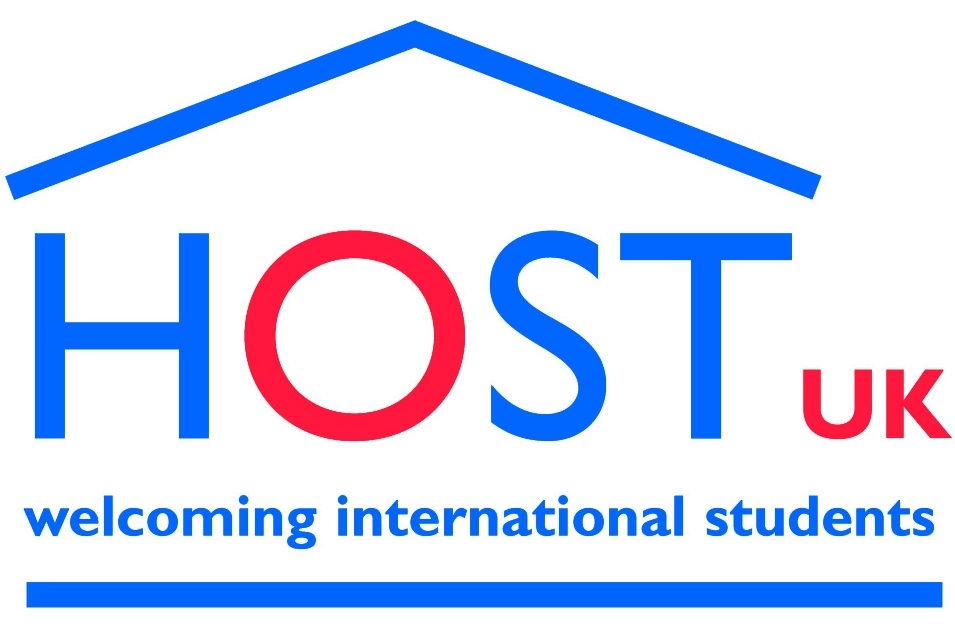 HOST REGISTRATION FORMHOST REGISTRATION FORMHOST REGISTRATION FORMHOST REGISTRATION FORMHOST REGISTRATION FORMAssigned Regional Organiser:                       Assigned Regional Organiser:                       Assigned Regional Organiser:                       Assigned Regional Organiser:                       Assigned Regional Organiser:                                                                                        (to be filled in by HOST UK)                                                                 (to be filled in by HOST UK)                                                                 (to be filled in by HOST UK)                                                                 (to be filled in by HOST UK)                                                                 (to be filled in by HOST UK)Background details about this host, spouse or partner and familyBackground details about this host, spouse or partner and familyBackground details about this host, spouse or partner and familyBackground details about this host, spouse or partner and familyBackground details about this host, spouse or partner and familyHost's Name:Host's Name:Spouse or partner's name :Spouse or partner's name :Spouse or partner's name :Host's Title:Host's Title:Spouse or partner’s title:Spouse or partner’s title:Spouse or partner’s title:Host's gender:Host's gender:Spouse or partner's gender:Spouse or partner's gender:Spouse or partner's gender:Host's profession:Host's profession:Spouse or partner's profession:Spouse or partner's profession:Spouse or partner's profession:Host's nationality:Host's nationality:Spouse or partner's nationality:Spouse or partner's nationality:Spouse or partner's nationality:Host's country of origin:Host's country of origin:Spouse or partner country of origin:Spouse or partner country of origin:Spouse or partner country of origin:Age range of host:   (Under 30s/ 30s/40s/50s/60s and over)  Age range of host:   (Under 30s/ 30s/40s/50s/60s and over)  Religion of Host:Religion of Host:Religion of Host:Age range of host:   (Under 30s/ 30s/40s/50s/60s and over)  Age range of host:   (Under 30s/ 30s/40s/50s/60s and over)  Number of adults in household:Number of adults in household:Number of adults in household:Names, sex and date of birth of children:Names, sex and date of birth of children:Details of other occupants:Details of other occupants:Details of other occupants:Number of smokers in HouseholdNumber of smokers in HouseholdNumber of dogs:Number of dogs:Number of dogs:Number of cats:Number of cats:Other pets:Other pets:Other pets:Contact details for this hostContact details for this hostContact details for this hostContact details for this hostContact details for this hostAddress:Address:Address:Address:Address:Town:Town:Postcode:Postcode:Postcode:County:County:Home phone number:Home phone number:Home phone number: Work phone number: Work phone number:Mobile Number:Mobile Number:Mobile Number:Email Address:Email Address:Email Address:Email Address:Email Address:Travel information for this hostTravel information for this hostTravel information for this hostTravel information for this hostTravel information for this hostNearest coach station:Nearest coach station:Nearest Train Station:Nearest Train Station:Nearest Train Station:Other Travel Information:Other Travel Information:Other Travel Information:Other Travel Information:Other Travel Information:Availability and preference details for this hostAvailability and preference details for this hostAvailability and preference details for this hostAvailability and preference details for this hostAvailability and preference details for this hostAvailable at weekendsYes/ NoAvailable at ChristmasAvailable at ChristmasYes/NoAvailable at New YearYes/ NoAvailable for Day HostingAvailable for Day HostingYes/NoAvailable for EasterYes/ NoSpare bedrooms available:Spare bedrooms available:Spare bedrooms available:Spare beds available:        Single              DoubleSpare beds available:        Single              DoubleMaximum students hosts can take:Maximum students hosts can take:Maximum students hosts can take:Can this host take a student with a disability:Yes/ NoOther relevant details relating to sleeping arrangements for guests:Other relevant details relating to sleeping arrangements for guests:Other relevant details relating to sleeping arrangements for guests:Host can take any status of guest:Yes/ NoHost will accept any age of guest:Host will accept any age of guest:Yes/ NoHost will accept single female guest:Yes/ NoHost will accept guest aged under 20:Host will accept guest aged under 20:Yes/ NoHost will accept single male guest:Yes/ NoHost will accept guest aged in 20s:Host will accept guest aged in 20s:Yes/ NoHost will accept married couple guests:Yes/ NoHost will accept guest aged in 30s:Host will accept guest aged in 30s:Yes/ NoHost will accept unmarried couple guests:Yes/ NoHost will accept guest aged in 40s:Host will accept guest aged in 40s:Yes/ NoHost will accept family with children:Yes/ NoHost will accept guest aged 50 or over:Host will accept guest aged 50 or over:Yes/ NoCan this host cater for smokers:Can this host cater for smokers:Yes/ No/ OutsideYes/ No/ OutsideYes/ No/ OutsideThe nationalities this host is interested in are:The nationalities this host is interested in are:Dietary provision details for this host (please highlight, circle or make bold the following answers)Dietary provision details for this host (please highlight, circle or make bold the following answers)Dietary provision details for this host (please highlight, circle or make bold the following answers)Dietary provision details for this host (please highlight, circle or make bold the following answers)Dietary provision details for this host (please highlight, circle or make bold the following answers)Can this host cater for any diet:Yes/ NoCan this host cater for a vegetarian:Can this host cater for a vegetarian:Yes/ NoCan this host cater for a student who will not eat pork:Yes/ NoCan this host cater for a student who will not eat beef:Can this host cater for a student who will not eat beef:Yes/ NoCan this host cater for a student who will not eat chicken:Yes/ NoCan this host cater for a student who will not eat lamb:Can this host cater for a student who will not eat lamb:Yes/ NoCan this host cater for a student who will not eat fish:Yes/ NoInterests indicated by this host (please highlight, circle or make bold the following answers)Interests indicated by this host (please highlight, circle or make bold the following answers)Interests indicated by this host (please highlight, circle or make bold the following answers)Interests indicated by this host (please highlight, circle or make bold the following answers)Interests indicated by this host (please highlight, circle or make bold the following answers)Sport:Yes/ NoSport type:Sport type:Sport type:Cinema:Yes/ NoComputer gamesComputer gamesYes/ NoCooking:Yes/ NoListening to music:Listening to music:Yes/ NoPainting:Yes/ NoReading:Reading:Yes/ NoSewing:Yes/ NoWatching TV:Watching TV:Yes/ NoGardening:Yes/ NoCountryside:Countryside:Yes/ NoVisiting Historical PlacesYes/ NoWalking:Walking:Yes/ NoVoluntary WorkYes/ NoTravelling:Travelling:Yes/ NoTheatre:Yes/ NoPlaying musical instruments:Playing musical instruments:Yes/ NoInstrument Type:Instrument Type:Any other activities:Any other activities:Any other activities:Information that a host would like the HOST to knowInformation that a host would like the HOST to knowInformation that a host would like the HOST to knowInformation that a host would like the HOST to knowInformation that a host would like the HOST to knowConfidential information about this host:Confidential information about this host:Confidential information about this host:Confidential information about this host:Confidential information about this host:Information which the host would like HOST to know:Information which the host would like HOST to know:Information which the host would like HOST to know:Information which the host would like HOST to know:Information which the host would like HOST to know:This host heard about HOST from :  Friend/ Church Newsletter/ HOST Website/ Volunteer Centre/ OtherThis host heard about HOST from :  Friend/ Church Newsletter/ HOST Website/ Volunteer Centre/ OtherThis host heard about HOST from :  Friend/ Church Newsletter/ HOST Website/ Volunteer Centre/ OtherThis host heard about HOST from :  Friend/ Church Newsletter/ HOST Website/ Volunteer Centre/ OtherThis host heard about HOST from :  Friend/ Church Newsletter/ HOST Website/ Volunteer Centre/ OtherThis host heard about HOST from other source:  This host heard about HOST from other source:  This host heard about HOST from other source:  This host heard about HOST from other source:  This host heard about HOST from other source:  This host has given HOST consent to hold information: This host has given HOST consent to hold information: This host has given HOST consent to hold information: This host has given HOST consent to hold information: Yes/ NoThe host would like to receive paper correspondence only:The host would like to receive paper correspondence only:The host would like to receive paper correspondence only:The host would like to receive paper correspondence only:Yes/ NoI would like to join HOST. I understand that HOST reserves the right not to accept this application for registration; that HOST regularly reviews its list of hosts; and that HOST's decisions are final. I consent to the collection, processing and dissemination of this information by HOST in line with the regulations laid down by the Data Protection Act.I/We confirm that my/our home at the address stated above is insured, and that I/We will maintain that cover whilst hosting international students for HOST UK. If I/we cancel the cover I/We will advise HOST UK at once.I would like to join HOST. I understand that HOST reserves the right not to accept this application for registration; that HOST regularly reviews its list of hosts; and that HOST's decisions are final. I consent to the collection, processing and dissemination of this information by HOST in line with the regulations laid down by the Data Protection Act.I/We confirm that my/our home at the address stated above is insured, and that I/We will maintain that cover whilst hosting international students for HOST UK. If I/we cancel the cover I/We will advise HOST UK at once.I would like to join HOST. I understand that HOST reserves the right not to accept this application for registration; that HOST regularly reviews its list of hosts; and that HOST's decisions are final. I consent to the collection, processing and dissemination of this information by HOST in line with the regulations laid down by the Data Protection Act.I/We confirm that my/our home at the address stated above is insured, and that I/We will maintain that cover whilst hosting international students for HOST UK. If I/we cancel the cover I/We will advise HOST UK at once.I would like to join HOST. I understand that HOST reserves the right not to accept this application for registration; that HOST regularly reviews its list of hosts; and that HOST's decisions are final. I consent to the collection, processing and dissemination of this information by HOST in line with the regulations laid down by the Data Protection Act.I/We confirm that my/our home at the address stated above is insured, and that I/We will maintain that cover whilst hosting international students for HOST UK. If I/we cancel the cover I/We will advise HOST UK at once.I would like to join HOST. I understand that HOST reserves the right not to accept this application for registration; that HOST regularly reviews its list of hosts; and that HOST's decisions are final. I consent to the collection, processing and dissemination of this information by HOST in line with the regulations laid down by the Data Protection Act.I/We confirm that my/our home at the address stated above is insured, and that I/We will maintain that cover whilst hosting international students for HOST UK. If I/we cancel the cover I/We will advise HOST UK at once.Signature:Signature:Date: